VSTUPNÍ ČÁSTNázev komplexní úlohy/projektuSoučásti plynovodů a měření v plynárenstvíKód úlohy36-u-3/AF52Využitelnost komplexní úlohyKategorie dosaženého vzděláníH (EQF úroveň 3)L0 (EQF úroveň 4)Skupiny oborů36 - Stavebnictví, geodézie a kartografie39 - Speciální a interdisciplinární oboryVazba na vzdělávací modul(y)Orientace v materiálech a jejich měření – PlynárenstvíŠkolaStřední odborná škola energetická a stavební, Obchodní akademie a Střední zdravotnická škola, Chomutov, příspěvková organizace, Na Průhoně, ChomutovKlíčové kompetenceKompetence k učení, Kompetence k řešení problémů, Komunikativní kompetence, Matematické kompetence, Digitální kompetenceDatum vytvoření01. 11. 2019 12:00Délka/časová náročnost - Odborné vzdělávání8Délka/časová náročnost - Všeobecné vzděláváníPoznámka k délce úlohyRočník(y)2. ročníkŘešení úlohyindividuálníCharakteristika/anotaceKomplexní úloha Součásti plynovodů a měření v plynárenství je ve formě závěrečné práce po absolvování kvalifikačního modulu Orientace v materiálech a jejich měření – Plynárenství.Cílem je ověřit, zda se žák orientuje v dané problematice a je schopen využívat získané vědomosti.Probírané tematické celky:Druhy materiálů, druhy trubek a tvarovek pro montáž rozvodů plynu v budováchDruhy armatur, regulačních a měřicích zařízení používaných pro rozvod plynu v budováchVlastnosti jednotlivých druhů materiálu používaných pro montáže rozvodů plynu v budováchDruhy používaných měřidel a způsobů jejich použitíMěření a zapisování měřených délek, vnitřních a vnějších průměrů potrubíKomplexní úloha bude provedena částečně teoreticky formou vypracování uzavřeného testu se slovním vysvětlením (s rozborem) a částečně prakticky – identifikace druhů materiálů s popisem jejich vlastností a měření délek a průměrů potrubí.JÁDRO ÚLOHYOčekávané výsledky učeníZískání kompetencí dle NSK:Schopnost vyjmenovat druhy materiálů, druhy trubek a tvarovek pro montáž rozvodů plynu v budovách.Schopnost vyjmenovat druhy armatur, regulačních a měřicích zařízení používaných pro rozvod plynu v budováchSchopnost popsat vlastnosti jednotlivých druhů materiálu používaných pro montáže rozvodů plynu v budováchSchopnost popsat druhy používaných měřidel a způsob jejich použitíSchopnost změřit a zapsat měřené délky, vnitřní a vnější průměry potrubíSpecifikace hlavních učebních činností žáků/aktivit projektu vč. doporučeného časového rozvrhuČinnosti žáka/žáků:Vypracování uzavřeného testu  1 hIndividuální/skupinový rozbor odpovědí  2 hIdentifikace druhů materiálů s popisem jejich vlastností  2 hMěření délek, vnitřních a vnějších průměrů potrubí a záznam naměřených hodnot do protokolu  2 hRozbor naměřených hodnot  1 hMetodická doporučeníÚloha náleží do předmětů Plynárenství, Odborný výcvik, Odborná cvičení a Materiály.Při rozboru odpovědí v uzavřeném testu je vhodné, aby žáci měli vypracovaný test u sebe (buď zkontrolovaný nebo si  mohou případně jeho kontrolu provést sami, případně mezi sebou) z důvodu zvýšení účinku dané metody.Pro ověřování schopnosti identifikace druhů materiálů a znalosti jejich vlastností je možno použít i metodu přiřazování vzorků k popiskám apod. Stejně tak můžou být použity i popisky s vyjmenováním vlastností.Způsob realizaceKomplexní úloha se bude provádět v prostorech s vhodným vybavením – odborná učebna, dílna odborného výcviku, laboratoř apod.PomůckyPro provedení rozboru odpovědí v testu je vhodné mít k dispozici příslušné didaktické pomůcky (např. interaktivní tabuli, zpětný projektor apod.).Testy mohou být též provedeny v zalaminované formě, aby je bylo možno po vymazání odpovědí znovu použít.Pro ověřování schopnosti identifikace druhů materiálů je nutné mít příslušné vzorky potrubí, armatur apod.Pro měření délek, vnitřních a vnějších průměrů potrubí je nutné mít alespoň základní vybavení – různé druhy měřidel a prostor pro provedení těchto měření.  VÝSTUPNÍ ČÁSTPopis a kvantifikace všech plánovaných výstupůKaždý žák vypracuje nebo provede:Vypracuje uzavřený testProvede identifikaci a popis vlastností materiálů dle zadáníProvede měření délek, vnitřních a vnějších průměrů potrubí dle zadáníKritéria hodnoceníHodnocení bude provedeno individuálně.Test – pro splnění je nutno mít maximálně 6 chyb. Maximální počet bodů: 30Identifikace druhů materiálů a popis jejich vlastností – pro splnění je nutno provést zadání bez závažných opomenutí. Maximální počet bodů: 20Měření délek, vnitřních a vnějších průměrů potrubí  – pro splnění je nutno prokázat schopnost provést měření a zapsání jeho hodnot. Maximální počet bodů: 20Kritéria pro známky:Pro komplexní hodnocení je nutno splnit podmínku nepřekročení maximálního počtu chyb v testu.1 (výborný) – počet bodů: 61–70 bodů2 (chvalitebný) – počet bodů: 51–60 bodů3 (dobrý) – počet bodů: 41–50 bodů4 (dostatečný) – počet bodů: 31–40 bodů5 (nedostatečný) – počet bodů: 0–30 bodůDoporučená literaturaNovák, Rudolf. Instalace plynovodů. Praha:Sobotáles, 2002. ISBN:80-85920-89-1.TPG 704 01 – Odběrná plynová zařízení a spotřebiče na plynná paliva v budováchTPG 900 01 – Názvosloví a zkratky v plynárenstvíOdběrná plynová zařízení a spotřebiče plynu v budovách (TPG 704 01 s vazbou na související předpisy pro praxi). Ing. Jan Dvořák, Ing. Zdeněk Přibyla. ISBN 978-80-7328-213-4.Podnikové technické normy výrobců (dodavatelů) potrubí z trubek vlnovcových z korozivzdorné oceli a vícevrstvých trubekKatalogy výrobců a dodavatelů potrubí, tvarovek, armatur, regulačních a měřících zařízení pro rozvody plynuwww.tzb-info.czČasopis: Český instalatérČasopis: Topenářství – instalaceSeznam doporučené studijní literatury a zdrojů je sestaven z pohledu studujících žáků a dostupnosti a aktuálnosti zdrojů pro ně. Pro orientaci v aktuálních změnách a vývoji v oboru je doporučeno sledovat průběžně internetové stránky www.tzb-info.cz.PoznámkyUrčeno pro 2. ročník oboru 36-52-H/01 Instalatér.Požadovaná úroveň vstupních vědomostí a dovedností: absolvování kvalifikačního modulu Orientace v materiálech a jejich měření – PlynárenstvíKomplexní úloha bude použita pro ověřování schopností a znalostí po absolvování vzdělávacího modulu Orientace v materiálech a jejich měření – Plynárenství.Obsahové upřesněníOV NSK - Odborné vzdělávání ve vztahu k NSKPřílohymereni-v-plynarenstvi-varianta-A.pdfmereni-v-plynarenstvi-varianta-A-spravne-odpovedi.pdfmereni-v-plynarenstvi-varianta-B.pdfmereni-v-plynarenstvi-varianta-B-spravne-odpovedi.pdfpracovni-list_Identifikace-druhu-materialu-a-jejich-v.docpracovni-list_Protokol-mereni-rozmeru.docMateriál vznikl v rámci projektu Modernizace odborného vzdělávání (MOV), který byl spolufinancován z Evropských strukturálních a investičních fondů a jehož realizaci zajišťoval Národní pedagogický institut České republiky. Autorem materiálu a všech jeho částí, není-li uvedeno jinak, je Norbert Ryska. Creative Commons CC BY SA 4.0 – Uveďte původ – Zachovejte licenci 4.0 Mezinárodní.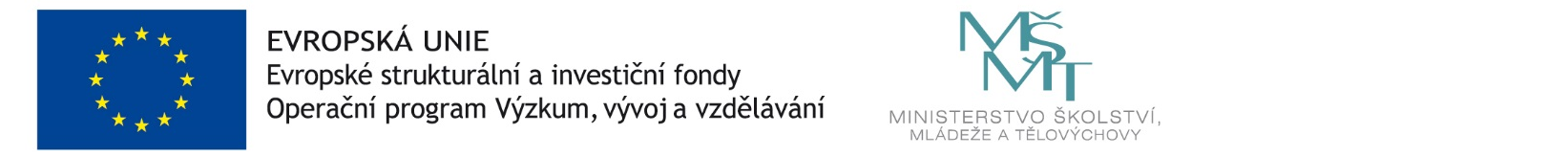 